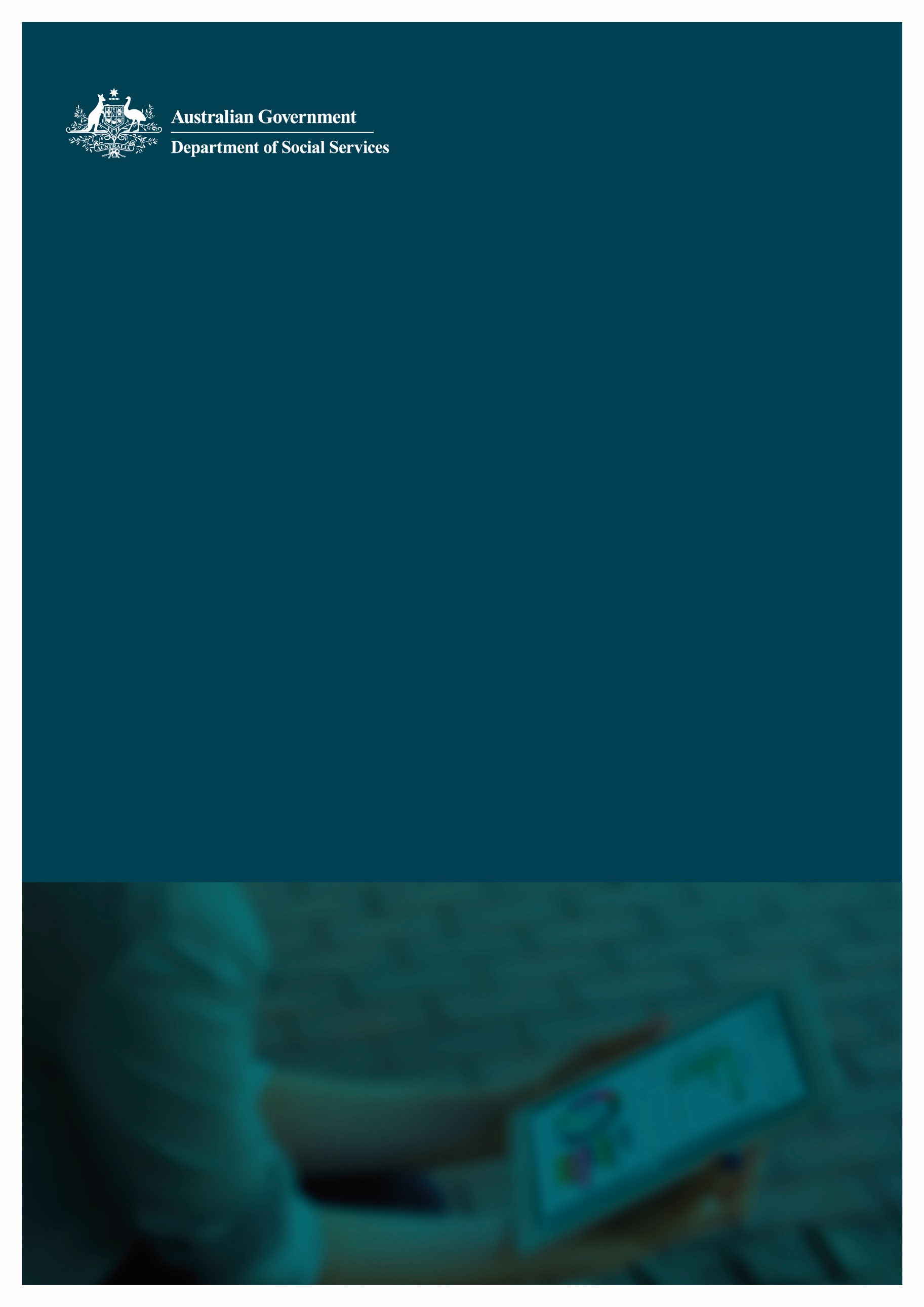 Document Change HistoryOverviewThe Data ExchangeAs part of a new way of working, the Department of Social Services (DSS) has implemented improved program performance reporting processes in grant agreements. DSS has progressively introduce standardised, prioritised, and collaborative reporting processes across many grants programs from 1 July 2014.This new approach to reporting is streamlined, processes automated and shifts the focus of performance measurement from outputs to more meaningful information about service delivery outcomes.Data requirements are divided into two parts: a small set of mandatory priority requirements that all organisations must report, and a voluntary extended data set that organisations can choose to share with the Department in return for relevant and meaningful reports, known as the partnership approach.  Organisations who do not have their own case management tools can access a free, simple IT system (the Data Exchange web-based portal). The Data Exchange also supports organisations who have compatible case management tools to transfer information directly from their own systems through bulk uploading and system-to-system transfers.Purpose of this DocumentThis document specifies the technical requirements for organisations who would prefer to transmit their data using bulk uploads. This document will focus on the technical requirements for uploading an XML file on to the Data Exchange. The following is described within this document:Interface details – technical infrastructure, security and authenticationReference dataBulk Upload XML File – data formats, commonly used data terms, examples Error processingThe Data Exchange Bulk File Upload Technical Specifications should be read in conjunction with the Data Exchange Protocols, available on the Data Exchange Website. Support for the interface will be provided by email between Monday to Friday, 8:30am to 5:30pm AEST/AEDT, excluding ACT public holidays. For assistance in regards to content in the Bulk File Upload Technical Specifications, please contact the helpdesk at DSSDataExchange.Helpdesk@dss.gov.au.Interface DetailsOrganisations have the option to generate an XML file (containing client, case, session, session assessment and client assessment data) from their in-house application and upload this file in to the Data Exchange Web Portal.Getting startedThe following diagram illustrates the process for generating a valid XML file to upload: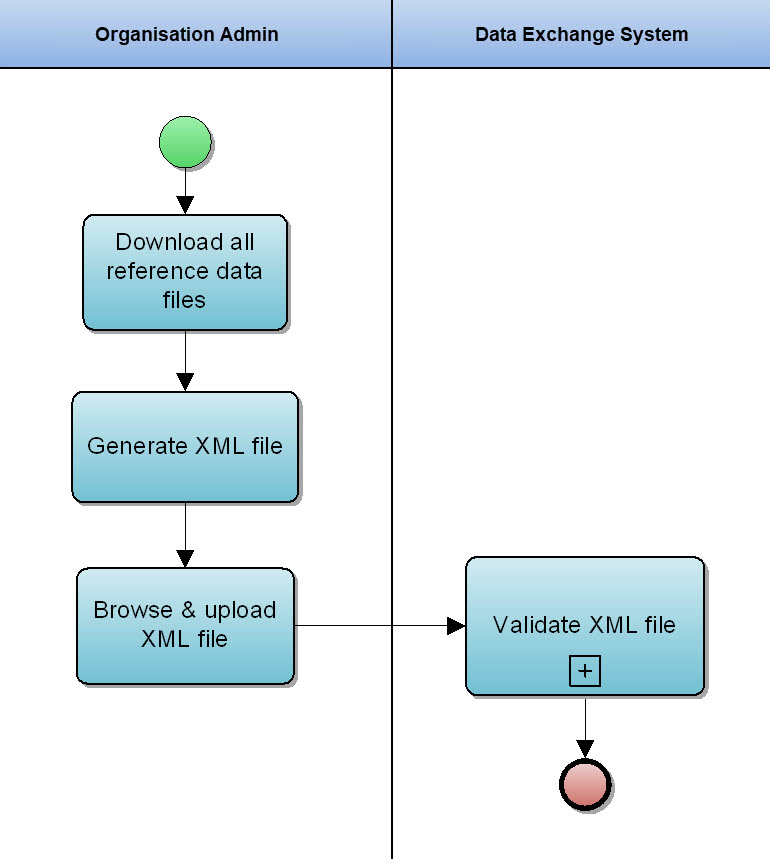 Business Process SummaryOrganisations enter client, case, session, client assessment and session assessment details in their in-house systems.Organisations export an xml file with client, case, session, client assessment and session assessment requests from their in-house system.  (in a known format – see later for definitions)There are five different types of entities in the Data Exchange. They are Client, Case, Session, Client Assessment and Session Assessment.  In the Data Exchange Web Portal, an XML file for each of the entities can be uploaded as a single XML file, or each entity can have their own XML file uploaded, or an XML file with combination of any entity type can be uploaded. The only constraint is that an XML file should at least contain one entity type.Organisations login to the Data Exchange Web Portal and go the “Uploaded files” menu.  On View uploaded files page, they click on the button “Upload new file”.Organisations upload the file exported in step (2) into the Data Exchange System.The Data Exchange Web Portal will apply format validation checks to verify that the input xml file is correctly formed and if not, the organisation will get validation errors, and the file will be rejected.If the file passes format validations, the Data Exchange Web Portal will accept the input file and will be queued for processing.Using the Data Exchange Web Portal, organisations can do other tasks while the processing task completes, and can come back when notified that processing has completed.Using Data Exchange Web Portal, organisations can verify that all entities in their uploaded file have been successfully imported   (For error processing please refer to error processing section later in this document).If the entity data is not present in Data Exchange system, then new entity will be created, otherwise for an existing entity the information will be updated. E.g., an organisation uploads an xml file for Client with ClientId of CL001.  If this ClientId CL001 is an existing record in Data Exchange system for that organisation, then the client details will be updated, otherwise a new client with ClientId of CL001 will be created in Data Exchange system.Within an upload file, each entity type i.e. Case, Session and Client ID must be unique. The file must not contain multiple entity types with the same ID.Business Process DiagramThe following diagram illustrates the file validation process when a file is uploaded in to the Data Exchange System Web portal: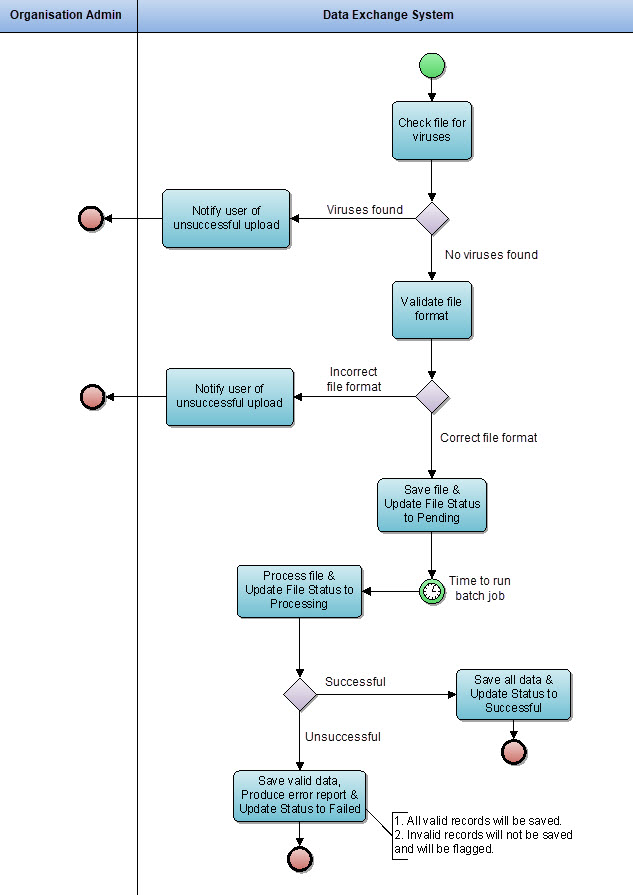 File FormatThe input file format is XML. The Bulk Upload XML File section contains format details and examples.The output error file format is CSV. The Error Processing section contains format details and examples.Security and AuthenticationThe Security and Authentication function is provided via the Data Exchange Web Portal Web UI Interface uses the Australian Government's digital identity authentication mechanism.The bulk upload function is available only to Data Exchange Web Portal users who have Organisation Administrator role.Statistical Linkage Key (SLK)Selected letters of Family name, Given name, Date of birth and Gender are used to generate a statistical linkage key to facilitate the linkage of records for statistical purposes only. The SLK ensures that individual clients will not be identified from data in the collection and comprises the alpha code derived from a client’s name, their sex, and full date of birth.SLK AlgorithmThe following algorithm is used to generate an SLK for use with the Data Exchange system.Record 2nd, 3rd and 5th letters of last name (family name).Record 2nd and 3rd letters of first (given) name.Record the date of birth as a character string of the form ddmmyyyy.Record the sex of the client as :Code 1 for MaleCode 2 for FemaleCode 3 for Intersex or indeterminateCode 9 for Not stated/inadequately describedDo not count hyphens, apostrophes, blank spaces, or any other character that may appear in a name that is not a letter of the alphabet.Where the name is not long enough to supply all the requested letters, fill the remaining squares with a 2 to indicate that a letter does not exist. This will occur if the first name is less than 3 characters and if the last name is less than 5 characters. If a name is too short, complete with 2’s.Where a name or part of a name is missing, substitute a 9 to indicate that the letter is not known.Always use block capital letters for SLK.SLK Regular ExpressionThe following regular expression may be useful for validation of your generated SLK.  Please note: The regular expression allows 29 days in any February, it does not check for leap years.([9]{3}|[A-Z]([2]{2}|[A-Z][A-Z,2]))([9]{2}|[A-Z][A-Z,2])(((((0[1-9]|[1-2][0-9]))|(3[01]))((0[13578])|(1[02])))|((((0[1-9]|[1-2][0-9]))|(30))((0[469])|(11)))|((0[1-9]|[1-2][0-9])02))(19|2[0-9])[0-9]{2}[1 2 3 9]SLK ExamplesReference Data Reference code values are needed to prepare the XML file.  Organisations are responsible for downloading these reference data and using it in the XML file that is uploaded to the Data Exchange.There are two reference data files provided:  Reference data.Organisation Activity and Outlet data.Additional to the reference data files, organisations can also download XML Schema file that can be used to validate the XML file uploaded.All the above files can be downloaded by accessing the “Reference data” page via the Home page in the Data Exchange Web Portal.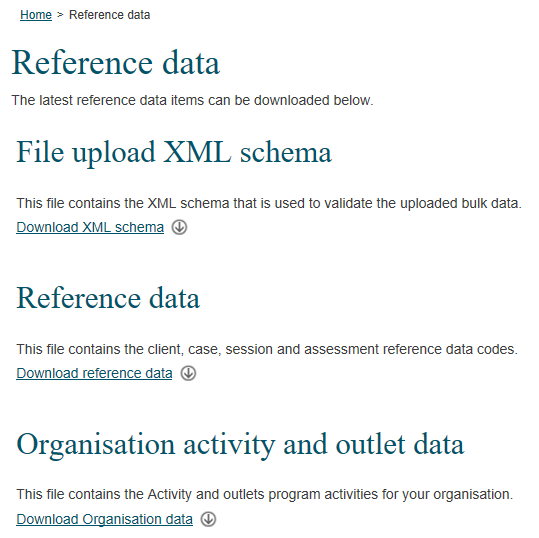 XML schema fileThe uploaded XML file is validated against the rules defined in the XML schema file. If the XML file contains invalid reference codes, the XML file is rejected and the process of file upload fails.Organisations are recommended to validate their XML files against the provided XML Schema file before uploading bulk data.Reference dataReference data file is a XML file that contains the reference data codes used by the Data Exchange. Organisations are responsible for downloading these reference data and using it in the XML file that is uploaded to the Data Exchange.Reference data file formatReference data file contains the code data for the following reference data items:AboriginalOrTorresStraitIslanderOriginAccommodationTypeAgBusinessTypeAncestryAssessedByAssessmentPhaseAttendanceProfileCountryDisabilityDVACardStatusEducationLevelEmploymentStatusExternalReferralDestinationExitReasonExtraItemGenderHardshipTypeHomelessIndicatorHouseholdCompositionIncomeFrequencyLanguageMainSourceOfIncomeMigrationVisaCategoryMoneyBusinessCommunityEducationWorkshopNDISEligibilityParentingAgreementParticipationTypePropertyAgreementReasonForAssistanceReferralPurposeReferralSourceReferralTypeScoreTypeSection60ICertificateTypeServiceSettingStateTopicIt is an XML in the following format:<ReferenceDataItems CodeType="AboriginalOrTorresStraitIslanderOrigin"><Item><CodeValue>NO</CodeValue><CodeDescription>No</CodeDescription><OrderNumber>1</OrderNumber></Item><Item><CodeValue>ABORIGINAL</CodeValue><CodeDescription>Aboriginal</CodeDescription><OrderNumber>2</OrderNumber></Item><Item><CodeValue>TSI</CodeValue><CodeDescription>Torres Strait Islander</CodeDescription><OrderNumber>3</OrderNumber></Item><Item><CodeValue>BOTH</CodeValue><CodeDescription>Aboriginal and Torres Strait Islander</CodeDescription><OrderNumber>4</OrderNumber></Item><Item><CodeValue>NOTSTATED</CodeValue><CodeDescription>Not stated/Inadequately described</CodeDescription><OrderNumber>5</OrderNumber></Item>  </ReferenceDataItems>The reference data file also contains the code data for assessments in the following format: <AssessmentReferenceDataItems><AssessmentReferenceDataItem><ScoreType>SATISFACTION</ScoreType><ApplicableFor>Client</ApplicableFor><Domains><Domain><DomainCode>SERVICELISTENED</DomainCode><DomainDescription>The service listened to me and understood my issues</DomainDescription><Scores><Score><ScoreCode>SERVICELISTENED1</ScoreCode><Description /></Score><Score><ScoreCode>SERVICELISTENED2</ScoreCode><Description /></Score><Score><ScoreCode>SERVICELISTENED3</ScoreCode><Description /></Score><Score><ScoreCode>SERVICELISTENED4</ScoreCode><Description /></Score><Score><ScoreCode>SERVICELISTENED5</ScoreCode><Description /></Score></Scores></Domain><Domain><DomainCode>SERVICERECEIVED</DomainCode><DomainDescription>I am satisfied with the services I have received</DomainDescription><Scores><Score><ScoreCode>SERVICERECEIVED1</ScoreCode><Description /></Score><Score><ScoreCode>SERVICERECEIVED2</ScoreCode><Description /></Score><Score><ScoreCode>SERVICERECEIVED3</ScoreCode><Description /></Score><Score><ScoreCode>SERVICERECEIVED4</ScoreCode><Description /></Score><Score><ScoreCode>SERVICERECEIVED5</ScoreCode><Description /></Score></Scores></Domain><Domain><DomainCode>SITUATIONIMPROVED</DomainCode><DomainDescription>I am better able to deal with issues that I sought help with</DomainDescription><Scores><Score><ScoreCode>SITUATIONIMPROVED1</ScoreCode><Description /></Score><Score><ScoreCode>SITUATIONIMPROVED2</ScoreCode><Description /></Score><Score><ScoreCode>SITUATIONIMPROVED3</ScoreCode><Description /></Score><Score><ScoreCode>SITUATIONIMPROVED4</ScoreCode><Description /></Score><Score><ScoreCode>SITUATIONIMPROVED5</ScoreCode><Description /></Score></Scores></Domain></Domains></AssessmentReferenceDataItem></AssessmentReferenceDataItems>Organisation Activity and Outlets data Organisation Activity and Outlets data file is an XML file that contains the information about the program activities and outlets for the organisation.  Organisations are responsible for downloading this file and using it in the XML file in the appropriate fields.Organisation Activity data The Organisation Activity data section within the file is in the following format:<OrganisationActivity><OrganisationActivityId>1234</OrganisationActivityId><ProgramActivityName>Children's Contact Services</ProgramActivityName><StartDate>2014-07-01T00:00:00</StartDate><EndDate>2020-07-31T00:00:00</EndDate><DeliveringOnBehalfOfAnotherOrganisation>false</DeliveringOnBehalfOfAnotherOrganisation><ServiceTypes><ServiceType><ServiceTypeId>5</ServiceTypeId><Name>Education and Skills training</Name><AvailableFrom>2014-01-01T00:00:00</AvailableFrom><ServiceTypeSpecificRequirements><Code>ASSISTANCEMINUTES</Code><Description>When applied to a service type “Time” property on session is required and must be supplied with a valid value to record a new session or update an existing session.</Description><AffiliateWith>Session</AffiliateWith><AvailableFrom>2017-01-01T00:00:00</AvailableFrom><AvailableTo>2018-12-31T00:00:00</AvailableTo></ServiceTypeSpecificRequirements></ServiceType></ServiceTypes><ActivitySpecificRequirements> <ActivitySpecificRequirement><Code>UNIDENTIFIEDCLIENTS</Code><Description>When applied to an Activity, “TotalNumberOfUnidentifiedClients” property on Case must be supplied.</Description><AffiliateWith>Case</AffiliateWith></ActivitySpecificRequirement><ActivitySpecificRequirement><Code>TOPIC</Code><Description>When applied to an Activity, “Topic” property on Session must be supplied.</Description><AffiliateWith>Session</AffiliateWith><AvailableFrom>2014-01-01T00:00:00</AvailableFrom></ActivitySpecificRequirement></ActivitySpecificRequirements><DeliveryPartners><DeliveryPartner><PartnerOrganisationName>AAA Australian Support Services</PartnerOrganisationName><PartnerOrganisationExternalSystemId>2-4VO7W3</PartnerOrganisationExternalSystemId><PartnerOrganisationABN>11005357522</PartnerOrganisationABN></DeliveryPartner></DeliveryPartners><AvailableAssessmentTypes><AvailableAssessmentType><AssessmentTypeCode>CIRCUMSTANCES</AssessmentTypeCode><Description>Circumstances</Description><AvailableForEntity>Client</AvailableForEntity><AvailableFrom>2014-01-01T00:00:00</AvailableFrom></AvailableAssessmentType><AvailableAssessmentType><AssessmentTypeCode>SATISFACTION</AssessmentTypeCode><Description>Satisfaction</Description><AvailableForEntity>Client</AvailableForEntity><AvailableFrom>2014-01-01T00:00:00</AvailableFrom></AvailableAssessmentType></AvailableAssessmentTypes></OrganisationActivity>Outlet dataThe Outlet data section within the file is in the following format:<OutletActivity><OutletId>76</OutletId/><OutletActivityId>54321</OutletActivityId><OutletName>AAA Help</OutletName><OutletActivityStatus>APPROVED</OutletActivityStatus><OrganisationActivityId>1234</OrganisationActivityId><ActivityName>Children's Contact Services</ActivityName><ProgramName> Programme 2.1 - Families and Communities</ProgramName><StartDate>2014-07-01T00:00:00</StartDate><EndDate>2020-07-31T00:00:00</EndDate></OutletActivity>Bulk Upload XML FileXML Data TypesDefinitions of the data types used in input file can be found at the World Wide Web Consortium website. The URL for the specifications for the data types is.http://www.w3.org/TR/xmlschema-2/#built-in-datatypesXML Validation RulesThe Message Definition tables in the following sections contain a column with Validation Rules. These rules along with the other business rules are applied to the data as it is processed.All rules that apply in the online system apply to bulk uploads.XML Input File DetailsThe XML file can contain any number and combination of clients, cases, sessions, client assessments and session assessments. The maximum file size allowed is 10MB.The XML file is validated against the XML schema file at the time of upload. If XML structure is found valid, it is queued for processing. XML Input File ProcessingThe file is processed in the following order:ClientsCasesSessionsSession AssessmentsClient AssessmentsOutletsThe business rules applied in the online system are also applied during the bulk upload process.XML Input File DefinitionClientsClients node consists one or more Client nodes. Each Client node represents a client that needs to be added or updated.Client NodeElements within Client node:Client Node XMLSample Client node XML with Schema validation rules:<Client><!--Mandatory.--><ClientId>CL0012</ClientId><!--Not mandatory.--><!--If element is present in the XML, then a value must be provided.--><Slk>LO2OE240220141</Slk><!--Mandatory. Values allowed true or false in lower case.--><ConsentToProvideDetails>true</ConsentToProvideDetails><!--Mandatory. Values allowed true or false in lower case.--><ConsentedForFutureContacts>true</ConsentedForFutureContacts>  <!--Not mandatory.--><!--If element is present in the XML, then a value must be provided.--><GivenName>Joe</GivenName><!--Not mandatory.--><!--If element is present in the XML, then a value must be provided.--><FamilyName>Blog</FamilyName><!--Mandatory. Values allowed true or false in lower case--><IsUsingPsuedonym>false</IsUsingPsuedonym><!--Mandatory. Must be in a valid datetime.--><BirthDate>2014-02-24</BirthDate><!--Mandatory. Values allowed true or false in lower case.--><IsBirthDateAnEstimate>false</IsBirthDateAnEstimate><!--Mandatory.--><GenderCode>MALE</GenderCode><!--Mandatory.--><CountryOfBirthCode>1101</CountryOfBirthCode><!--Mandatory.--><LanguageSpokenAtHomeCode>1201</LanguageSpokenAtHomeCode><!--Mandatory.--><AboriginalOrTorresStraitIslanderOriginCode>NO</AboriginalOrTorresStraitIslanderOriginCode><!--Mandatory. Values allowed true or false in lower case.--><HasDisabilities>true</HasDisabilities><!--Not mandatory.--><!--If element is present in the XML, then at least 1 DisabilityCode must be provided.--><Disabilities> <DisabilityCode>PHYSICAL</DisabilityCode></Disabilities><!--Not mandatory. If element is present in the XML, then a value must be provided --><AccommodationTypeCode>BOARDING</AccommodationTypeCode><!--Not mandatory. If element is present in the XML, then a value must be provided --><DVACardStatusCode>NODVA</DVACardStatusCode><!--Not mandatory, If element is present in the XML, Values allowed true or false in lower case.--><HasCarer>true</HasCarer><ResidentialAddress><!--Not mandatory.--><!--If element is present in the XML, then a value must be provided.--><AddressLine1>Unit 1</AddressLine1><!--Not mandatory.--><!--If element is present in the XML, then a value must be provided.--><AddressLine2>3 xyz street</AddressLine2><!--Mandatory.--><Suburb>Sydney</Suburb><!--Mandatory.--><StateCode>NSW</StateCode><!--Mandatory and must be 4 numerical characters.--><Postcode>2905</Postcode></ResidentialAddress><!--Not mandatory--><!--If element is present in the XML, then a value must be provided. --><HomelessIndicatorCode>ATRISK</HomelessIndicatorCode><!--Not mandatory--><!--If element is present in the XML, then a value must be provided--><HouseholdCompositionCode>GROUP</HouseholdCompositionCode><!--Not mandatory--><!--If element is present in the XML, then a value must be provided--><MainSourceOfIncomeCode>NIL</MainSourceOfIncomeCode><!--Not mandatory--><!--If element is present in the XML, then a value must be provided--><IncomeFrequencyCode>FORTNIGHTLY</IncomeFrequencyCode><!--Not mandatory--><!--If element is present in the XML, then a value must be provided--><IncomeAmount>1</IncomeAmount><!--Not mandatory--><!--If element is present in the XML, then a value must be provided--><FirstArrivalYear>2014</FirstArrivalYear><!--Not mandatory--><!--If element is present in the XML, then a valid value (Month) must be provided--><FirstArrivalMonth>February</FirstArrivalMonth><!--Not mandatory--><!--If element is present in the XML, then a value must be provided--><MigrationVisaCategoryCode>SKILLED</MigrationVisaCategoryCode><!--Not mandatory--><!--If element is present in the XML, then a value must be provided--><AncestryCode>1103</AncestryCode><!--Not mandatory--><!--If element is present in the XML, then a value must be provided--><EducationLevelCode>ADVDIPLOMA</EducationLevelCode><!--Not mandatory--><!--If element is present in the XML, then a value must be provided--><EmploymentStatusCode>CARING</EmploymentStatusCode><!--Not mandatory--><!--Not mandatory, If element is present in the XML, Values allowed true or false in lower case--><IsClientACarer>false</IsClientACarer><!--Not mandatory--><!--If element is present in the XML, then a value must be provided--><NDISEligibilityCode>ELIGIBLE</NDISEligibilityCode></Client>CasesCases node contains one or more Case nodes. Each Case node represents a case that needs to be added or updated.Case NodeElements within Case node:CaseClient NodeElements within each CaseClient NodeReasonForAssistance Node Elements within each ReasonForAssistance NodeParentingAgreementOutcome Node Elements within ParentingAgreementOutcome NodeSection60I Node Elements within Section60I NodePropertyAgreementOutcome Node Elements within PropertyAgreementOutcome NodeCase Node XMLSample Case node XML with Schema validation rules:<Case> <!--Mandatory.--><CaseId>CA0050</CaseId><!--Mandatory. Values allowed integers--><OutletActivityId>12</OutletActivityId><!--Not mandatory.--><!--If element is present in the XML, the Values allowed is integers between 0 - 999 --><TotalNumberOfUnidentifiedClients>0</TotalNumberOfUnidentifiedClients><!--Not mandatory.--><ClientAttendanceProfileCode>PSGROUP</ClientAttendanceProfileCode><!--Not mandatory.--><!--If element is present in the XML, then at least 1 Client must be provided.--><CaseClients><CaseClient><!--Mandatory.--><ClientId>CL0012</ClientId><!--Not mandatory.--><!--If element is present in the XML, then a value must be provided.--><ReferralSourceCode>CENTRELINK</ReferralSourceCode><!--Not mandatory.--><!--If element is present in the XML, then at least 1 ReasonForAssistance must be provided.--><ReasonsForAssistance><ReasonForAssistance><!--Mandatory.--><ReasonForAssistanceCode>FAMILY</ReasonForAssistanceCode><!--Mandatory. Values allowed true or false in lower case--><IsPrimary>true</IsPrimary></ReasonForAssistance><ReasonForAssistance><!--Mandatory.--><ReasonForAssistanceCode>MATERIAL</ReasonForAssistanceCode><!--Mandatory. Values allowed true or false in lower case--><IsPrimary>false</IsPrimary></ReasonForAssistance></ReasonsForAssistance><!--Not mandatory.--><!--If element is present in the XML, then a value must be provided.--><ExitReasonCode>MOVED</ExitReasonCode></CaseClient></CaseClients> <!--Not mandatory.--><!--If element is present in the XML, then data must be provided.--><ParentingAgreementOutcome><!--Mandatory.--><ParentingAgreementOutcomeCode>FULL</ParentingAgreementOutcomeCode><!-- Mandatory--><DateOfParentingAgreement>2014-02-24</DateOfParentingAgreement><!--Mandatory.--><DidLegalPractitionerAssistWithFormalisingAgreement>true</DidLegalPractitionerAssistWithFormalisingAgreement></ParentingAgreementOutcome><!--Not mandatory.--><!--If element is present in the XML, then data must be provided.--><Section60I><!--Mandatory.--><Section60ICertificateTypeCode>GENUINE</Section60ICertificateTypeCode><!--Mandatory.--><DateIssued>2014-02-24</DateIssued></Section60I><!--Not mandatory.--><!--If element is present in the XML, then data must be provided.--><PropertyAgreementOutcome><!--Mandatory.--><PropertyAgreementOutcomeCode>FULL</PropertyAgreementOutcomeCode><!-- Mandatory--><DateOfPropertyAgreement>2014-02-24</DateOfPropertyAgreement><!--Mandatory.--><DidLegalPractitionerAssistInPropertyMediation>true</DidLegalPractitionerAssistInPropertyMediation></PropertyAgreementOutcome><!--Not mandatory.--><EndDate>2018-04-17</EndDate><!--Not mandatory.--><AgBusinessTypeCode>0111</AgBusinessTypeCode></Case>SessionsSessions node contains one or more Session nodes. Each Session node represents a session that needs to be added or updated.Session NodeElements within each Session Node:SessionClient NodeElements within each SessionClient node:Referral NodeElements within each Referral node:Session Node XMLSample Session node XML with Schema validation rules:<Session> <!--Mandatory.--><SessionId>SS001</SessionId><!--Mandatory.--><CaseId>CA0050</CaseId><!--Mandatory and should be valid datetime--><SessionDate>2014-07-30</SessionDate><!--Mandatory. Values allowed integers--><ServiceTypeId>5</ServiceTypeId><!--Not mandatory.--><!--if present must have a valid integer value allowed integers between 0 - 999 --><TotalNumberOfUnidentifiedClients>0</TotalNumberOfUnidentifiedClients><!-- If provided. Values allowed decimals--><FeesCharged>1.00</FeesCharged><!--Not mandatory.--><!--If element is present in the XML, then a value must be provided.--><MoneyBusinessCommunityEducationWorkshopCode>WRK01</MoneyBusinessCommunityEducationWorkshopCode><!--Not mandatory.--><!--If element is present in the XML, then a value of true or false in lower case must be provided--><InterpreterPresent>true</InterpreterPresent><!--Not mandatory.--><ServiceSettingCode>COMMVENUE</ServiceSettingCode><SessionClients><SessionClient><ClientId>CL0012</ClientId><ParticipationCode>CLIENT</ParticipationCode><!--Not mandatory.--><!--If element is present in the XML, then at least 1 Referral must be provided.--><ClientReferralOutWithPurpose><Referral><!--Mandatory.--><TypeCode>EXTERNAL</TypeCode><!--Mandatory.--><PurposeCodes><!-- 1 or more Purpose must be provided.--><PurposeCode>HOUSING</PurposeCode><PurposeCode>PHYSICAL</PurposeCode></PurposeCodes></Referral><Referral><!--Mandatory.--><TypeCode>INTERNAL</TypeCode><!--Mandatory.--><PurposeCodes><!-- 1 or more Purpose must be provided.--><PurposeCode>PERSONAL</PurposeCode><PurposeCode>PHYSICAL</PurposeCode></PurposeCodes></Referral></ClientReferralOutWithPurpose></SessionClient></SessionClients><!--Not mandatory.--><!--If element is present in the XML, Values allowed Int --><TimeMinutes>10</TimeMinutes><!--Not mandatory.--><!--If element is present in the XML, Values allowed Int --><TotalCost>10</TotalCost><!--Not mandatory.--><!--If element is present in the XML, Values allowed Int --><Quantity>10</Quantity><!--Not mandatory.--><!--If element is present in the XML, then data must be provided.--><Topic>ABUSENEGLECT</Topic><!--Not mandatory.--><!--If element is present in the XML, then data must be provided.--><HardshipTypeCode>DROUGHT</HardshipTypeCode><!--Not mandatory.--><ExternalReferralDestinationCode>LEGAL</ExternalReferralDestinationCode><!--Not mandatory.--><!--If element is present in the XML, then at least 1 ExtraItem must be provided.--><ExtraItems><!-- 1 or more ExtraItem must be provided.--><ExtraItemCode>BATHROOM</ExtraItemCode></ExtraItems></Session> SessionAssessments SessionAssessments node must contain one or more SessionAssessment nodes. Each SessionAssessment node contains assessments for a session.SessionAssessment NodeElements within SessionAssessment node:Assessment NodeIt represents a single Assessment. Elements within Assessment node:SessionAssessment Node XMLSample SessionAssessment node XML with Schema validation rules:<SessionAssessment><!--Mandatory.--><CaseId>CA0050</CaseId><!--Mandatory.--><SessionId>SS001</SessionId><!--Mandatory.--><Assessments><!-- 1 or more Assessment must be provided.--><Assessment><!--Mandatory.--><ScoreTypeCode>GROUP</ScoreTypeCode><!--Mandatory.--><AssessmentPhaseCode>POST</AssessmentPhaseCode><!--Not mandatory.--><AssessedByCode>SDJOINT</AssessedByCode><!--Mandatory.--><Scores><!-- 1 or more ScoreCode must be provided.--><ScoreCode>GROUPNETWORKS1</ScoreCode><ScoreCode>GROUPSKILLS2</ScoreCode></Scores></Assessment></Assessments></SessionAssessment>ClientAssessments ClientAssessments node must contain one or more ClientAssessment nodes. Each ClientAssessment node contains assessments of a client who attended the session.ClientAssessment NodeElements within ClientAssessment node:Assessment NodeSame as Assessment Node above, section 4.4.4.1.1.ClientAssessment Node XMLSample ClientAssessment node XML with Schema validation rules:<ClientAssessment> <!--Mandatory.--><ClientId>CL0012</ClientId><!--Mandatory.--><CaseId>CA0050</CaseId><!--Mandatory.--><SessionId>SS001</SessionId><!--Mandatory.--><Assessments><!-- 1 or more Assessment must be provided.--><Assessment><!--Mandatory.--><ScoreTypeCode>CIRCUMSTANCES</ScoreTypeCode><!--Mandatory.--><AssessmentPhaseCode>PRE</AssessmentPhaseCode><!--Not mandatory.--><AssessedByCode>SDJOINT</AssessedByCode><!--Mandatory.--><Scores><!-- 1 or more ScoreCode must be provided.--><ScoreCode>AGE1</ScoreCode><ScoreCode>MATERIAL1</ScoreCode></Scores></Assessment></Assessments></ClientAssessment>Outlets The Outlets node must contain one or more Outlet nodes. Each Outlet node contains outlet information and zero or more OutletActivities. When adding a new outlet, no OutletId is supplied and OutletActivities are optional (an outlet can be created with no OutletActivities). When updating an outlet, the appropriate OutletId must be supplied to identify which outlet is being updated. In addition, when updating an outlet, all current OutletActivities must be supplied with appropriate StartDate and EndDate values. Omitting any of the OutletActivity items while performing an update will indicate to delete or end-date the OutletActivity.When an OutletActivity is omitted from an update, this indicates to delete it if possible. Deletion will occur if there are no Cases associated with the OutletActivity. If Cases are associated with the OutletActivity (that is intended to be deleted) it will not be deleted but end-dated to the current date to disallow any activity from the day of removal onwards. Warning messages will be returned indicating the OutletActivity has been end-dated.Outlet NodeElements within Outlet node:Outlet Node XMLSample Outlet node XML with Schema validation rules:<Outlet><!--Optional.--><OutletId>185</OutletId><!--Mandatory.--><Name>Sophie’s Family Services</Name><!--Mandatory.--><ResidentialAddress><!--Mandatory.--><AddressLine1>1-5 Grattan Ct</AddressLine1><!--Mandatory.--><Suburb>WANNIASSA</Suburb><!--Mandatory.--><StateCode>ACT</StateCode><!--Mandatory.--><Postcode>2903</Postcode></ResidentialAddress><!--Optional.--><OutletActivities><!--Mandatory.--><OutletActivity><!--Mandatory.--><OrganisationActivityId>1585</OrganisationActivityId><!--Mandatory.--><StartDate>2015-07-01</StartDate><!--Mandatory.--><EndDate>2016-12-31</EndDate></OutletActivity><!--Mandatory.--><OutletActivity><!--Mandatory.--><OrganisationActivityId>9</OrganisationActivityId><!--Mandatory.--><StartDate>2015-07-01</StartDate><!--Mandatory.--><EndDate>2016-12-31</EndDate></OutletActivity></OutletActivities></Outlet>Error ProcessingOrganisations will have the facility to download an error file for their submissions.  Organisations are able to view the errors in the error file, fix the errors in their source system, and upload another file with contains the fixed records for processing.Uploaded file errorsView Uploaded FilesOrganisations can go to page “View uploaded files” in the Data Exchange Web Portal. This page displays the list of all the files uploaded by the organisation.  Organisations can expand the row of the grid where the Status is “Failed”, and can download an error file for their submissions. Example of View uploaded files with one row expanded to download error file: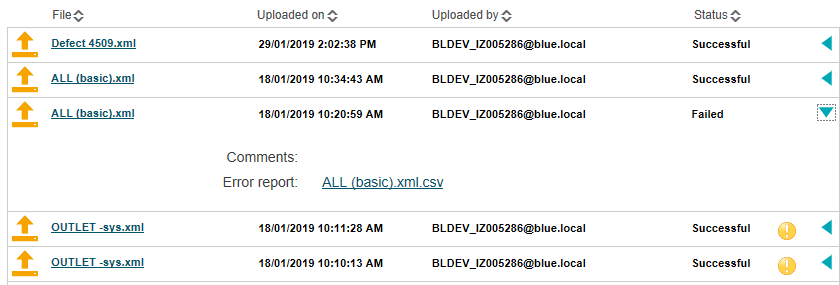 Upload file detailsOrganisation can click the file name of any file and see more information about that file such as upload progress as well as breakdown of total, successful and failed records by entity type.Example of Upload file details: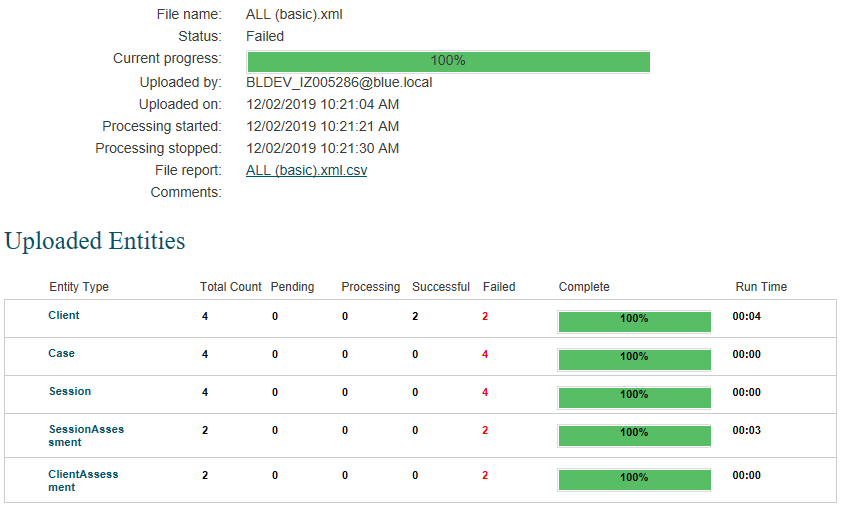 Error Report FileFormatThe file format of the error file will be CSV.  This format allows users to open the error file directly into their preferred tool (i.e. MS Excel, Office, etc.) in their desktop, facilitating the task to identify and fix errors. Error Report File DetailsThe output file will be populated with entities that were imported in error and were not accepted as a valid entity by the system.Error Report File DefinitionHeader Row: Field NamesChildren Rows (repeated): One row per entity errorElements within each Entity NodeOutput File Example (An error with each entity type)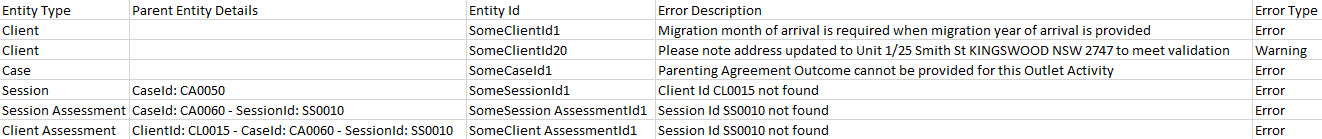 Appendix A. Sample XMLThe following is the sample of XML file with Client, Case, Session, Session Assessment and Client Assessment. It also contains the Schema validation rules for each element.<?xml version="1.0" encoding="utf-8" ?><!--At least 1 of the Clients or Cases or Sessions or SessionAssessments or ClientAssessments elements is required.--><DEXFileUpload><!--Not mandatory.--><!--If element is present in the XML, then at least 1 Client must be provided.-->  <Clients><Client><!--Mandatory.--><ClientId>CL0012</ClientId><!--Not mandatory.--><!--If element is present in the XML, then a value must be provided.--><Slk>LO2OE240220141</Slk><!--Mandatory. Values allowed true or false in lower case.--><ConsentToProvideDetails>true</ConsentToProvideDetails><!--Mandatory. Values allowed true or false in lower case.--><ConsentedForFutureContacts>true</ConsentedForFutureContacts><!--Not mandatory.--><!--If element is present in the XML, then a value must be provided.--><GivenName>Joe</GivenName><!--Not mandatory.--><!--If element is present in the XML, then a value must be provided.--><FamilyName>Blog</FamilyName><!--Mandatory. Values allowed true or false in lower case--><IsUsingPsuedonym>false</IsUsingPsuedonym><!--Mandatory. Must be in a valid datetime.--><BirthDate>2014-02-24</BirthDate><!--Mandatory. Values allowed true or false in lower case.--><IsBirthDateAnEstimate>false</IsBirthDateAnEstimate><!--Mandatory.--><GenderCode>MALE</GenderCode><!--Mandatory.--><CountryOfBirthCode>1101</CountryOfBirthCode><!--Mandatory.--><LanguageSpokenAtHomeCode>1201</LanguageSpokenAtHomeCode><!--Mandatory.--><AboriginalOrTorresStraitIslanderOriginCode>NO</AboriginalOrTorresStraitIslanderOriginCode><!--Mandatory. Values allowed true or false in lower case.--><HasDisabilities>true</HasDisabilities><!--Not mandatory.--><!--If element is present in the XML, then at least 1 DisabilityCode must be provided.--><Disabilities><DisabilityCode>PHYSICAL</DisabilityCode></Disabilities><!--Not mandatory. If element is present in the XML, then a value must be provided --><AccommodationTypeCode>BOARDING</AccommodationTypeCode><!--Not mandatory. If element is present in the XML, then a value must be provided --><DVACardStatusCode>NODVA</DVACardStatusCode><!--Not mandatory, If element is present in the XML, Values allowed true or false in lower case.--><HasCarer>true</HasCarer><ResidentialAddress><!--Not mandatory.--><!--If element is present in the XML, then a value must be provided.--><AddressLine1>Unit 1</AddressLine1><!--Not mandatory.--><!--If element is present in the XML, then a value must be provided.--><AddressLine2>3 xyz street</AddressLine2><!--Mandatory.--><Suburb>Sydney</Suburb><!--Mandatory.--><StateCode>NSW</StateCode><!--Mandatory and must be 4 numerical characters.--><Postcode>2000</Postcode></ResidentialAddress><!--Not mandatory--><!--If element is present in the XML, then a value must be provided. --><HomelessIndicatorCode>ATRISK</HomelessIndicatorCode><!--Not mandatory--><!--If element is present in the XML, then a value must be provided--><HouseholdCompositionCode>GROUP</HouseholdCompositionCode><!--Not mandatory--><!--If element is present in the XML, then a value must be provided--><MainSourceOfIncomeCode>NIL</MainSourceOfIncomeCode><!--Not mandatory--><!--If element is present in the XML, then a value must be provided--><IncomeFrequencyCode>FORTNIGHTLY</IncomeFrequencyCode><!--Not mandatory--><!--If element is present in the XML, then a value must be provided--><IncomeAmount>1</IncomeAmount><!--Not mandatory--><!--If element is present in the XML, then a value must be provided--><FirstArrivalYear>2014</FirstArrivalYear><!--Not mandatory--><!--If element is present in the XML, then a valid value (Month) must be provided--><FirstArrivalMonth>February</FirstArrivalMonth><!--Not mandatory--><!--If element is present in the XML, then a value must be provided--><MigrationVisaCategoryCode>SKILLED</MigrationVisaCategoryCode><!--Not mandatory--><!--If element is present in the XML, then a value must be provided--><AncestryCode>1103</AncestryCode><!--Not mandatory--><!--If element is present in the XML, then a value must be provided--><EducationLevelCode>ADVDIPLOMA</EducationLevelCode><!--Not mandatory--><!--If element is present in the XML, then a value must be provided--><EmploymentStatusCode>CARING</EmploymentStatusCode><!--Not mandatory--><!--Not mandatory, If element is present in the XML, Values allowed true or false in lower case--><IsClientACarer>false</IsClientACarer><!--Not mandatory--><!--If element is present in the XML, then a value must be provided--><NDISEligibilityCode>ELIGIBLE</NDISEligibilityCode></Client>  </Clients><!--Not mandatory.--><!--If element is present in the XML, then at least 1 Case must be provided.--><Cases><Case><!--Mandatory.--><CaseId>CA0050</CaseId><!--Mandatory. Values allowed integers--><OutletActivityId>12</OutletActivityId><!--If element is present in the XML, the Values allowed is integers between 0 - 999 --><TotalNumberOfUnidentifiedClients>0</TotalNumberOfUnidentifiedClients><!--Not mandatory.--><ClientAttendanceProfileCode>PSGROUP</ClientAttendanceProfileCode><!--Not mandatory.--><!--If element is present in the XML, then at least 1 Client must be provided.--><CaseClients><CaseClient><!--Mandatory.--><ClientId>CL0012</ClientId><!--Not mandatory.--><!--If element is present in the XML, then a value must be provided.--><ReferralSourceCode>CENTRELINK</ReferralSourceCode><!--Not mandatory.--><!--If element is present in the XML, then at least 1 ReasonForAssistance must be provided.--><ReasonsForAssistance><ReasonForAssistance><!--Mandatory.--><ReasonForAssistanceCode>FAMILY</ReasonForAssistanceCode><!--Mandatory. Values allowed true or false in lower case--><IsPrimary>true</IsPrimary></ReasonForAssistance><ReasonForAssistance><!--Mandatory.--><ReasonForAssistanceCode>MATERIAL</ReasonForAssistanceCode><!--Mandatory. Values allowed true or false in lower case--><IsPrimary>false</IsPrimary></ReasonForAssistance></ReasonsForAssistance><!--Not mandatory.--><!--If element is present in the XML, then a value must be provided.--><ExitReasonCode>MOVED</ExitReasonCode></CaseClient></CaseClients><!--Not mandatory.--><!--If element is present in the XML, then data must be provided.--><ParentingAgreementOutcome><!--Mandatory.--><ParentingAgreementOutcomeCode>FULL</ParentingAgreementOutcomeCode><!--Mandatory.--><DateOfParentingAgreement>2014-07-30</DateOfParentingAgreement><!--Mandatory.--><DidLegalPractitionerAssistWithFormalisingAgreement>true</DidLegalPractitionerAssistWithFormalisingAgreement></ParentingAgreementOutcome><!--Not mandatory.--><!--If element is present in the XML, then data must be provided.--><Section60I><!--Mandatory.--><Section60ICertificateTypeCode>GENUINE</Section60ICertificateTypeCode><!--Mandatory.--><DateIssued>2014-07-30</DateIssued>  </Section60I><!--Not mandatory.--><!--If element is present in the XML, then data must be provided.--><PropertyAgreementOutcome><!--Mandatory.--><PropertyAgreementOutcomeCode>FULL</PropertyAgreementOutcomeCode><!-- Mandatory--><DateOfPropertyAgreement>2014-02-24</DateOfPropertyAgreement><!--Mandatory.--><DidLegalPractitionerAssistInPropertyMediation>true</DidLegalPractitionerAssistInPropertyMediation>  </PropertyAgreementOutcome><!--Not mandatory.--><EndDate>2018-04-17</EndDate><!--Not mandatory.--><AgBusinessTypeCode>0111</AgBusinessTypeCode></Case></Cases><!--Not mandatory.--><!--If element is present in the XML, then at least 1 Session must be provided.--><Sessions><Session><!--Mandatory.--><SessionId>SS001</SessionId><!--Mandatory.--><CaseId>CA0050</CaseId><!--Mandatory and should be valid datetime--><SessionDate>2014-07-30</SessionDate><!--Mandatory. Values allowed integers--><ServiceTypeId>5</ServiceTypeId><!--Not mandatory.--><!--if present must have a valid integer value allowed integers between 0 - 999 --><TotalNumberOfUnidentifiedClients>0</TotalNumberOfUnidentifiedClients><!-- If provided. Values allowed decimals--><FeesCharged>1.00</FeesCharged><!--Not mandatory.--><!--If element is present in the XML, then a value of true or false in lower case must be provided--><InterpreterPresent>true</InterpreterPresent><!--Not mandatory.--><ServiceSettingCode>COMMVENUE</ServiceSettingCode><SessionClients><SessionClient><ClientId>CL0012</ClientId><ParticipationCode>CLIENT</ParticipationCode><!--Not mandatory.--><!--If element is present in the XML, then at least 1 Referral must be provided.--><ClientReferralOutWithPurpose><Referral><!--Mandatory.--><TypeCode>EXTERNAL</TypeCode><!--Mandatory.--><PurposeCodes><!-- 1 or more Purpose must be provided.--><PurposeCode>HOUSING</PurposeCode><PurposeCode>PHYSICAL</PurposeCode></PurposeCodes></Referral><Referral><!--Mandatory.--><TypeCode>INTERNAL</TypeCode><!--Mandatory.--><PurposeCodes><!-- 1 or more Purpose must be provided.--><PurposeCode>PERSONAL</PurposeCode><PurposeCode>PHYSICAL</PurposeCode></PurposeCodes></Referral></ClientReferralOutWithPurpose></SessionClient></SessionClients></Session></Sessions><!--Not mandatory.--><!--If element is present in the XML, then at least 1 SessionAssessment must be provided.-->  <SessionAssessments><SessionAssessment><!--Mandatory.--><CaseId>CA0050</CaseId><!--Mandatory.--><SessionId>SS001</SessionId><!--Mandatory.--><Assessments><!-- 1 or more Assessment must be provided.--><Assessment>  <!--Mandatory.-->  <ScoreTypeCode>GROUP</ScoreTypeCode>  <!--Mandatory.-->  <AssessmentPhaseCode>POST</AssessmentPhaseCode><!--Not mandatory.--><AssessedByCode>SDJOINT</AssessedByCode>  <!--Mandatory.-->  <Scores>  <!-- 1 or more ScoreCode must be provided.-->  <ScoreCode>GROUPNETWORKS1</ScoreCode>  <ScoreCode>GROUPSKILLS2</ScoreCode>  </Scores></Assessment></Assessments></SessionAssessment>  </SessionAssessments><!--Not mandatory.--><!--If element is present in the XML, then at least 1 ClientAssessment must be provided.-->  <ClientAssessments><ClientAssessment><!--Mandatory.--><ClientId>CL0012</ClientId><!--Mandatory.--><CaseId>CA0050</CaseId><!--Mandatory.--><SessionId>SS001</SessionId><!--Mandatory.--><Assessments><!-- 1 or more Assessment must be provided.--><Assessment><!--Mandatory.--><ScoreTypeCode>CIRCUMSTANCES</ScoreTypeCode><!--Mandatory.--><AssessmentPhaseCode>PRE</AssessmentPhaseCode><!--Not mandatory.--><AssessedByCode>SDJOINT</AssessedByCode><!--Mandatory.--><Scores><!-- 1 or more ScoreCode must be provided.--><ScoreCode>AGE1</ScoreCode><ScoreCode>MATERIAL1</ScoreCode></Scores></Assessment></Assessments></ClientAssessment>  </ClientAssessments></DEXFileUpload>Appendix B. Activity Specific RequirementsThe following lists the Activity Specific Requirements fields.Appendix C. Service Type Specific RequirementsList of applicable Codes for a service type is available from Organisation Activity and Outlets data file.VersionDateChange1.014 October 2014 Initial document release. First Document reference 32,089,3111.128 November 2014Remove CRN and ConsentGivenToDepartment as an element of Client as they are no longer required.1.221 July 2015Additions for “CHSP program specific” changes for Client, Case & Session.1.315 October 2015Additions of new capability to manage organisation Outlet with following new methodsGetOrganisationActivitiesAddOutletUpdateOutletDeleteOutletExpected production release date is 12th Dec 20151.47 November 2016Changes to ‘Activity Specific Requirements’1.525 July 2017Changes to ‘Activity Specific Requirements’. Adding Topic for Session.Increase of maximum file size allowed from 5MB to 10MB1.623 November 2017No changes1.723 April 2018IsHomeless (Boolean) changed to HomelessIndicatorCode (string) for Clients.Added EducationLevelCode, EmploymentStatusCode, IsClientACarer, NDISEligibilityCode for Clients.Added ClientAttendanceProfileCode, and EndDate for Cases.Added ServiceSettingCode for Sessions.Added AssessedByCode for Assessments.1.819 March 2019‘Outlets and Program activities data’ and ‘Organisation activities data’ sections combined into one section: ‘Organisation Activity and Outlets data’.Added ‘Available from’ and ‘Available to’ to Organisation Activity data format sample.‘Error Processing’ section screen shots updated.1.91 September 2019Terminology updates (Service Provider to Organisation).Further advice added to ClientId, CaseId, and SessionId validation rules.Error Report table and screenshot updated.1.101 February 2021Added PropertyAgreementOutcome (and subsequently PropertyAgreementOutcomeCode, DateOfPropertyAgreement, and DidLegalPractitionerAssistInPropertyMediation) for Cases.Added section 2.6 to provide information for SLK creation.1.1127 April 2021Added AgBusinessTypeCode for Cases.Added HardshipTypeCode, and ExternalReferralDestinationCode for Sessions.Expected production release in June 2021.First NameLast NameGenderDate of BirthSLKJaneCitizenFemale27 May 1963ITZAN270519632JosephBloggsMale31 December 1959LOGOS311219591JaneLucaFemale27 May 1963UC2AN270519632JoO’DonnellFemale27 May 1963DONO2270519632JBloggsFemale27 May 1963LOG99270519632JBlogFemale27 May 1963LO299270519632JOMale31 December 195999999311219591JBlogNot stated20 June 1967LO299200619679JosephBloggsIntersex31 December 1959LOGOS311219593XML Root:DEXFileUploadXML Child Nodes:ClientsCasesSessionsSessionAssessments ClientAssessmentsOutletsElementMandatory
Conditional
OptionalData TypeLengthFormatComments
Validation RulesClientIdMandatorystring50Organisation’s Client IdMust be unique within the upload file.A client’s name, part of a client’s name, or other identifiable information should not be used as a Client Id under any circumstances.SlkOptionalstring14ConsentToProvideDetailsMandatoryBoolean Client consent for DSS to collect personal information from organisations for storage on Data Exchange.Valid values: true or falseIf true: GivenName and FamilyName are required.If false: Slk must be provided. If GivenName, FamilyName, AddressLine1 or AddressLine2 are provided, then they will be not saved.ConsentedForFutureContactsMandatoryBoolean Valid values: true or falseGivenNameConditionalstring30FamilyNameConditionalstring30IsUsingPsuedonymMandatoryBooleanValid values: true or falseBirthDateMandatorydateyyyy-mm-ddIsBirthDateAnEstimateMandatoryBooleanValid values: true or falseIf true: then BirthDate must be yyyy-01-01GenderCodeMandatorystringCode from Reference data file.CountryOfBirthCodeMandatorystringCode from Reference data file.LanguageSpokenAtHomeCodeMandatorystringCode from Reference data file.AboriginalOrTorresStraitIslanderOriginCodeMandatorystringCode from Reference data file.HasDisabilitiesMandatoryBooleanValid values: true = must provide Disabilitiesfalse = must not provide DisabilitiesDisabilitiesConditionalXMLDisabilityCodeConditionalstringCode from Reference data file.AccommodationTypeCodeConditional mandatorystringIf this element is provided then it is must have value. Mandatory based on Activity Specific Requirement with Code as “ACCOMMODATIONTYPE”DVACardStatusCodeConditional mandatorystringIf this element is provided then it is must have value. Mandatory based on Activity Specific Requirement with Code as “DVACARDSTATUS”HasCarerConditional mandatoryBooleanIf this element is provided then it is must have value. Mandatory based on Activity Specific Requirement with Code as “HASCARER”ResidentialAddressMandatoryXMLAddressLine1Optionalstring180AddressLine2Optionalstring180SuburbMandatorystring50StateCodeMandatorystring3Code from Reference data file.PostcodeMandatorystring4Must be 4 digitsHomelessIndicatorCodeOptionalstringCode from Reference data file.HouseholdCompositionCodeConditional mandatorystringIf this element is provided then it is must have value. Mandatory based on Activity Specific Requirement with Code as “HOUSEHOLDMANDATORY”MainSourceOfIncomeCodeOptionalstringCode from Reference data file.IncomeFrequencyCodeOptionalstringCode from Reference data file.IncomeAmountOptionalintegerMust be a whole number greater than 0.FirstArrivalYearOptionalintegerFirstArrivalMonth and FirstArrivalYear must be greater than or equal to DateOfBirth.FirstArrivalMonth and FirstArrivalYear must be less than or equal to today’s date.FirstArrivalMonthOptionalstringenumerationValid values:JanuaryFebruaryMarchAprilMayJuneJulyAugustSeptemberOctoberNovemberDecemberMigrationVisaCategoryCodeOptionalstringCode from Reference data file.AncestryCodeOptionalstringCode from Reference data file.EducationLevelCodeOptionalstringCode from Reference data file.EmploymentStatusCodeOptionalstringCode from Reference data file.IsClientACarerOptionalBooleanValid values: true = If Client is a carerfalse = if client is not a carerNDISEligibilityCodeOptionalstringCode from Reference data file.ElementMandatory
Conditional
OptionalData TypeLengthFormatComments
Validation RulesCaseIdMandatorystring50Organisation’s Case Id. This is unique within the organisation.Must be unique within the upload file.A client’s name, part of a client’s name, or other identifiable information should not be used as a Case Id under any circumstances.OutletActivityIdMandatoryintegerMust be an OutletActivityId from Organisation Activity and Outlet data file.TotalNumberOfUnidentifiedClientsMandatoryintegerNumber of unidentified clients associated with the case.An unsigned integer, which can contain value from 0 to 999.ClientAttendanceProfileCodeOptionalStringCode from Reference data fileCaseClientsOptional XMLIt contains 1 or more CaseClient nodes to be associated with the case. If no CaseClients are provided, then TotalNumberOfUnidentifiedClients must be greater than zero.ParentingAgreementOutcomeOptional XML This will contain details about Parenting Agreement Outcome data.Section60IOptionalXMLThis will contain details of Section60I data.PropertyAgreementOutcomeOptional XML This will contain details about Property Agreement Outcome data.EndDateOptionalDateyyyy-mm-ddAgBusinessTypeCodeOptionalStringOptional according to Activity selected in case.Code from Reference data file.ElementMandatory
Conditional
OptionalData TypeLengthFormatComments
Validation RulesClientIdMandatorystring50Organisation’s Client Id. This is unique within the organisation.ReferralSourceCodeOptionalstringCode from Reference data fileReasonsForAssistanceOptionalXMLThis will contain list of ReasonForAssistance nodes.If element is present in the XML, then at least one ReasonForAssistance must be provided.ExitReasonCodeOptionalXMLCode from Reference data file.Dependent upon the Activity Selected on Case. Details listed in table Appendix B.ElementMandatory
Conditional
OptionalData TypeLengthFormatComments
Validation RulesReasonForAssistanceCodeMandatorystringCode from Reference data fileIsPrimaryMandatoryBooleanValid values: true or falseThere must be 1 and only 1 ReasonForAssistance with IsPrimary = true.ElementMandatory
Conditional
OptionalData TypeLengthFormatComments
Validation RulesParentingAgreementOutcomeCodeMandatorystringCode from Reference data fileDateOfParentingAgreementMandatorydateyyyy-mm-ddDidLegalPractitionerAssistWithFormalisingAgreementMandatoryBooleanValid values: true or falseElementMandatory
Conditional
OptionalData TypeLengthFormatComments
Validation RulesSection60ICertificateTypeCodeMandatorystringCode from Reference data fileDateIssuedMandatorydateyyyy-mm-ddElementMandatory
Conditional
OptionalData TypeLengthFormatComments
Validation RulesPropertyAgreementOutcomeCodeMandatorystringCode from Reference data fileDateOfPropertyAgreementMandatorydateyyyy-mm-ddDidLegalPractitionerAssistInPropertyMediationMandatoryBooleanValid values: true or falseElementMandatory
Conditional
OptionalData TypeLengthFormatComments
Validation RulesSessionId Mandatorystring50Organisation’s Session Id. This is unique for a particular case within the organisation.SessionId and CaseId compound must be unique within the upload file.A client’s name, part of a client’s name, or other identifiable information should not be used as a Session Id under any circumstances.CaseIdMandatorystring50Organisation’s Case Id.SessionDateMandatorydate yyyy-mm-ddServiceTypeIdMandatoryintegerMust be a ServiceTypeId from Organisation Activity and Outlet data file.TotalNumberOfUnidentifiedClientsConditionalintegerNumber of unidentified clients associated with the case.An unsigned integer, which can contain value from 0 to 999Optional according to Activity.If applicable for and activity and no SessionClients are provided, then TotalNumberOfUnidentifiedClients should be greater than zero.FeesChargedConditionaldecimalThe amount of FeesCharged by an organisation. Dependent upon the Activity Selected on Case. Details listed in table Appendix B.MoneyBusinessCommunityEducationWorkshopCodeConditionalstringDEX’s Money Business Community Education Workshop Code.Dependent upon the Service Types table in Appendix C.Code from Reference data file.InterpreterPresentOptionalBooleanValid values: true or falseIndicating whether interpreter was present in the session.ServiceSettingCodeOptionalstringCode from Reference data fileSessionClientsOptionalXMLThis will contain list of SessionClient child nodes.This child will contain details of clients associated with the case and session.If no SessionClients are provided, then TotalNumberOfUnidentifiedClients should be greater than zero.TimeMinutesConditionalintegerThe amount of assistance provided by an organisation, measured in quantitative time detail in minutes unit. Dependent upon the Service Types table in Appendix C.TotalCostConditionalintegerThe amount of assistance provided by an organisation, measured in quantitative currency detail. Dependent upon the Service Types table in Appendix C.QuantityConditionalintegerThe amount of assistance provided by an organisation, measured in quantitative detail. Dependent upon the Service Types table in Appendix C.TopicConditionalstringDEX’s Topic CodeOptional according to Activity selected in associated case.HardshipTypeCodeConditionalstringDEX’s Hardship Type Code. Dependent upon the Service Types table in Appendix C.Code from Reference data file.ExternalReferralDestinationCodeOptionalstringDEX’s External Referral Destination CodeDependent upon the Service Types table in Appendix C.Code from Reference data file.ExtraItemsConditionalXML Contains zero or more ExtraItemCode.ExtraItemCodeConditionalstringCode from Reference data file. The amount of assistance provided by an organisation, measured in descriptive detail. Dependent upon the Service Types table in Appendix C.ElementMandatory
Conditional
OptionalData TypeLengthFormatComments
Validation RulesClientIdMandatorystringOrganisation’s Client Id.ParticipationCodeMandatorystringCode from Reference data fileClientReferralOutWithPurposeOptionalXMLThis will contain list of Referral nodes.If element is present in the XML, then at least one Referral must be provided.ElementMandatory
Conditional
OptionalData TypeLengthFormatComments
Validation RulesTypeCodeMandatorystringCode from Reference data filePurposeCodesMandatoryXMLMust contain 1 or more PurposeCode nodes.PurposeCodeMandatorystringCode from Reference data fileElementMandatory
Conditional
OptionalData TypeLengthFormatComments
Validation RulesCaseIdMandatorystringOrganisation’s Case IdSessionIdMandatorystringOrganisation’s Session IdCombination of CaseId and SessionId is used to identify the Session to which assessments are added or updated. AssessmentsMandatoryXML Must contain 1 or maximum of 2 Assessment nodes for the Session. Maximum 1 Pre and 1 Post Assessment per Session.ElementMandatory
Conditional
OptionalData TypeLengthFormatComments
Validation RulesScoreTypeCodeMandatorystringCode from Reference data file.Same combination of ScoreTypeCode and AssessmentPhaseCode must not exist for any other Assessment in the same Assessments node.ClientId, CaseId, SessionId, ScoreTypeCode, and AssessmentPhaseCode compound must be unique within the upload file.AssessmentPhaseCodeMandatorystringCode from Reference data file.AssessedByCodeOptionalstringCode from Reference data file.ScoresMandatoryXML Must contain at least 1 ScoreCode.ScoreCodeMandatorystringCode from Reference data file.ElementMandatory
Conditional
OptionalData TypeLengthFormatComments
Validation RulesClientIdMandatorystringOrganisation’s Client IdCaseIdMandatorystringOrganisation’s Case IdSessionIdMandatorystringOrganisation’s Session IdCombination of ClientId, CaseId and SessionId is used to identify the client to which assessments are added or updated.AssessmentsMandatoryXML Must contain 1 or more Assessment nodes.Maximum 1 Pre and 1 Post Assessment per SCORE Type per Client per Session.ElementMandatory
Conditional
OptionalData TypeLengthFormatComments
Validation RulesOutletIdConditional OptionalintegerADD – Not required when adding a NEW outlet.UPDATE - OutletId of outlet being updated.NameMandatorystring50Name of outletResidentialAddressMandatoryOccurs onceAddressLine1Mandatorystring180AddressLine2Optionalstring180SuburbMandatorystring50StateCodeMandatorystring3PostcodeMandatorystring4OutletActivitiesOptionalOccurs zero or 1 timeOutletActivityMandatoryOccurs 1 or more timesOrganisationActivityIdMandatoryIntegerSourced from “Organisation activities data”StartDateMandatoryDateYYYY-MM-DDMust equal or be greater than StartDate from “Organisation activities data”EndDateMandatoryYYYY-MM-DDMust equal or be less than EndDate from “Organisation activities data”ElementData TypeDescriptionEntity Type stringEntity type will give details about, as to which entity Data Exchange System was creating, which gave an error. The entity type can be Client, Case, Session, SessionAssessment  and ClientAssessment Parent Entity Details stringThis field will give information about the parent entity for which the child was created. E.g. if session entity is created, then this will give information about, against which case, the session was created.  As case is the parent entity of session.Entity IdstringOrganisation’s IdError Descriptionstring This field will give details about the error messageError TypestringThis field indicates whether the error message is an “error”, which means that the record failed to create; or a “warning”, which means that the record has created but there is a comment for informationCodeRelated entity and propertyDescriptionACCOMMODATIONTYPEClient: AccommodationTypeCodeIf a Client is associated to a Case where its activity specifies this code, then “AccommodationTypeCode” property on the Client is required and must be supplied with a valid value. This also implies that Clients will not be accepted on a session with in that case.DVACARDSTATUSClient: DVACardStatusCodeIf a Client is associated to a Case where its activity specifies this code, then “DVACardStatusCode” property on the Client is required and must be supplied with a valid value. This also implies that Clients will not be accepted on a session with in that case.HOUSEHOLDMANDATORYClient: HouseholdCompositionCodeIf a Client is associated to a Case where its activity specifies this code, then “HouseholdCompositionCode” property on the Client is required and must be supplied with a valid value. This also implies that Clients will not be accepted on a session with in that case.HASCARERClient: HasCarerIf a Client is associated to a Case where its activity specifies this code, then “HasCarer” property on the Client is required and must be supplied with a valid value. This also implies that Clients will not be accepted on a session with in that case.PARENTINGAGREEMENTOUTCOMECase: ParentingAgreementOutcome: ParentingAgreementOutcomeCode, DateOfParentingAgreement, DidLegalPractitionerAssistWithFormalisingAgreementWhen applied to an Activity, “ParentingAgreementOutcomeCode”, “DateOfParentingAgreement” and “DidLegalPractitionerAssistWithFormalisingAgreement” properties on Case can be supplied.CERTIFICATETYPECase:Section60I: Section60ICertificateTypeCodeDateIssuedWhen applied to an Activity, “Section60ICertificateTypeCode” and “DateIssued” properties on Case can be supplied.PROPERTYAGREEMENTOUTCOMECase: PropertyAgreementOutcome: PropertyAgreementOutcomeCode, DateOfPropertyAgreement, DidLegalPractitionerAssistInPropertyMediationWhen applied to an Activity, “PropertyAgreementOutcomeCode”, “DateOfPropertyAgreement” and “DidLegalPractitionerAssistInPropertyMediation” properties on Case can be supplied.AGBUSINESSTYPECase: AgBusinessTypeCodeWhen applied to an Activity, “AgBusinessTypeCode” property on Case can be supplied.EXITCASECase Client: ExitReasonCodeWhen applied to an Activity, “ExitReasonCode” property for the Case Client can be suppliedFEESCHARGEDSESSIONMANDTSession: FeesChargedWhen applied to an Activity, “FeesCharged” property on Session must be supplied and with a valid value.FEESCHARGEDSESSIONOPTNLSession: FeesChargedWhen applied to an Activity, “FeesCharged” property on Session can be supplied. If supplied, must have a valid value.TOPICSession: TopicCodeWhen applied to an Activity, “TopicCode” property on Session can be supplied. If supplied, must have a valid value.UNIDENTIFIEDCLIENTSCase: TotalNumberOfUnidentifiedClientsSession : TotalNumberOfUnidentifiedClientsWhen applied to an Activity, “TotalNumberOfUnidentifiedClients” property on case and session can be supplied and is required. When supplied, must have a valid value.CodeRelated entity and propertyDescriptionASSISTANCECOSTAMOUNTSession: TotalCostWhen applied to a service type “TotalCost” property on session is required and must be supplied with valid values to record a new session or update an existing session.ASSISTANCEITEMSession: ExtraItemsWhen applied to a service type “ExtraItems” property on session is required and must be supplied with a valid value to record a new session or update an existing session.ASSISTANCEMINUTESSession: TimeWhen applied to a service type “Time” property on session is required and must be supplied with a valid value to record a new session or update an existing session.ASSISTANCEQUANTITYSession: QuantityWhen applied to a service type “Quantity” property on session is required and must be supplied with a valid value to record a new session or update an existing session.HARDSHIPTYPESession: HardshipTypeCodeWhen applied to a service type “HardshipTypeCode” property on session is required and must be supplied with a valid value to record a new session or update an existing session.EXTERNALREFERRALDESTINATIONSession: ExternalReferralDestinationCodeWhen applied to a service type “ExternalReferralDestinationCode” property on session can be supplied with a valid value to record a new session or update an existing session.WORKSHOPSession: MoneyBusinessCommunityEducationWorkshopCodeWhen applied to a service type “MoneyBusinessCommunityEducationWorkshopCode” property on session is required and must be supplied with a valid value to record a new session or update an existing session.